Conclusiones Seminario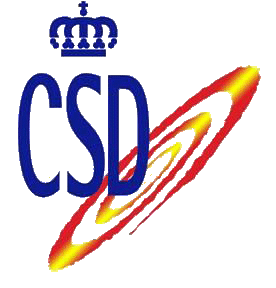 “Inclusión Social a través del Deporte “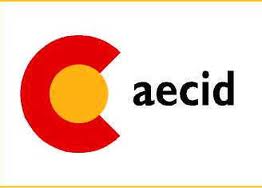 El deporte y la actividad deportiva es un foro de aprendizaje de cualidades como la disciplina, la confianza y el liderazgo, además de que enseña principios básicos como la tolerancia, la cooperación y el respetoEl deporte y la actividad deportiva es una herramienta reconocida desde muchas instancias no solo como actividad física, psíquica, competitiva, sino también como actividad social, cultural, política e instrumento clave en los procesos de integración y reproducción social, instrumento de fusión, un bálsamo socialLa situación de exclusión social surge por la combinación de varios problemas, económicos, familiares, sociales… Nunca uno solo si bien la pobreza es uno de los más importantes.El deporte y la actividad deportiva es una fuente de capital social cuando produce, relaciones entre las personas, amistades, intercambios a diferentes niveles. Dar más fuerza a la ciudadanía y no tanta importancia a la intervención de los poderes públicos. Se resalta a la vez la necesidad de una buena coordinación entre los poderes públicos y la ciudadanía para el desarrollo e implementación de los proyectos de inclusión social. Se pide a las instituciones la interlocución con los todos los actores y el uso de vías adecuadas para lo mismo.Las superestructuras sociales, políticas, económicas… nos alejan mientras que las prácticas deportivas nos acercan.La competición en el ámbito deportivo de la inclusión social no es un objetivo pero sí una herramienta con la que valernos para motivarCuando hay más recreación, hay más inclusiónCarencia generaliza en muchos países de educadores formados en las aulas de Educación Física.Se resalta la importancia de tener en cuenta en los proyectos de inclusión social la evaluación, supervisión, investigación aplicada y comparación entre las diferentes experiencias. Que los proyectos se conviertan en programas planificados y sistemáticosEl objetivo de la utilización del deporte como herramienta de inclusión social es entre otros la recuperación del tejido social de la población y la apropiación social del territorio.Hemos de invertir la pirámide que representa el deporte de competición para desarrollar una pirámide del deporte para la inclusión social. Trabajar con la inclusión social de  una forma integral y no solo desde el deporte.Necesidad de dotar a los programas deportivos de estructuras estables que garanticen la sostenibilidad de los programas en el tiempo.Necesidad de facilitar la accesibilidad a los espacios públicos deportivos y recreativos de ocio y tiempo libre y poner los medios de transporte necesarios para su acceso. Para que algo sea accesible, debe ser necesariamente económico tambiénEl deporte puede influir pero son la escuela y la familia los agentes principales en la transmisión de valoresEl acceso al deporte como instrumento para lograr Paz, libertad, justicia social y sociedades más democráticas.